Arbeitsblatt 9: Kaum zu glauben…aber wahr!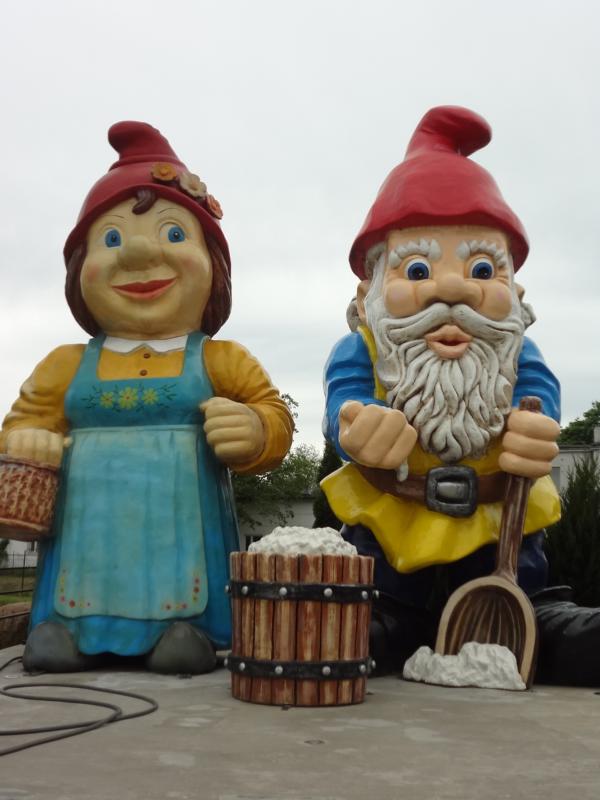 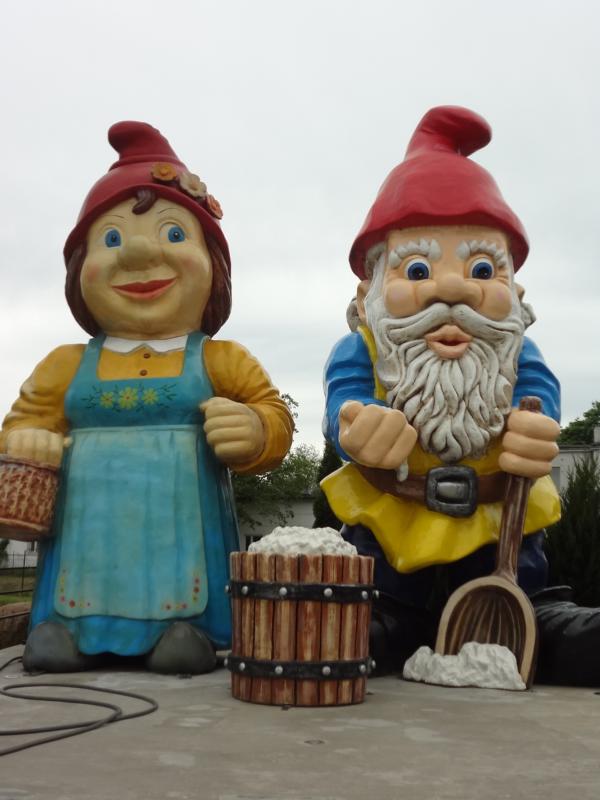 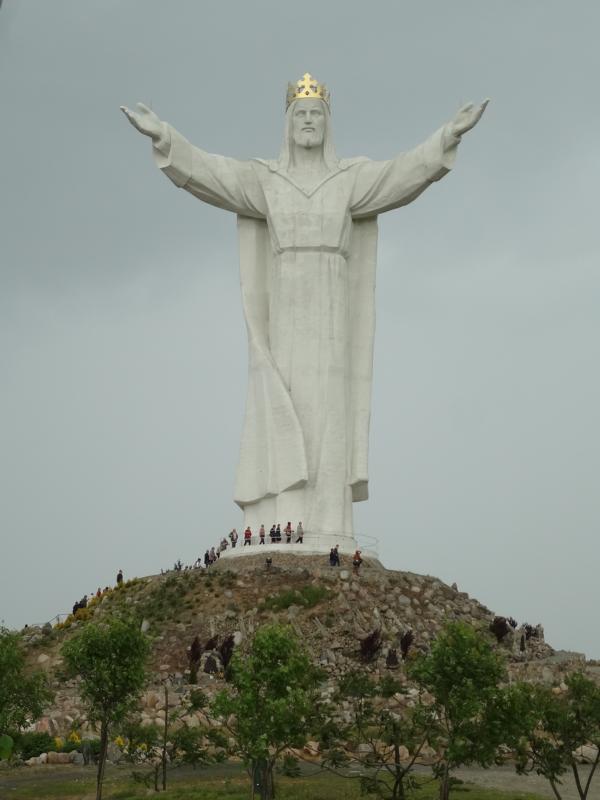 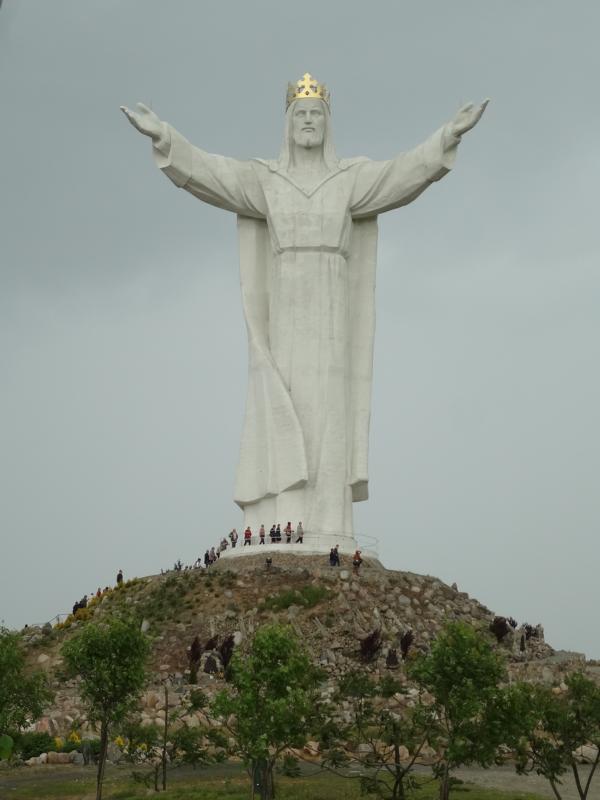 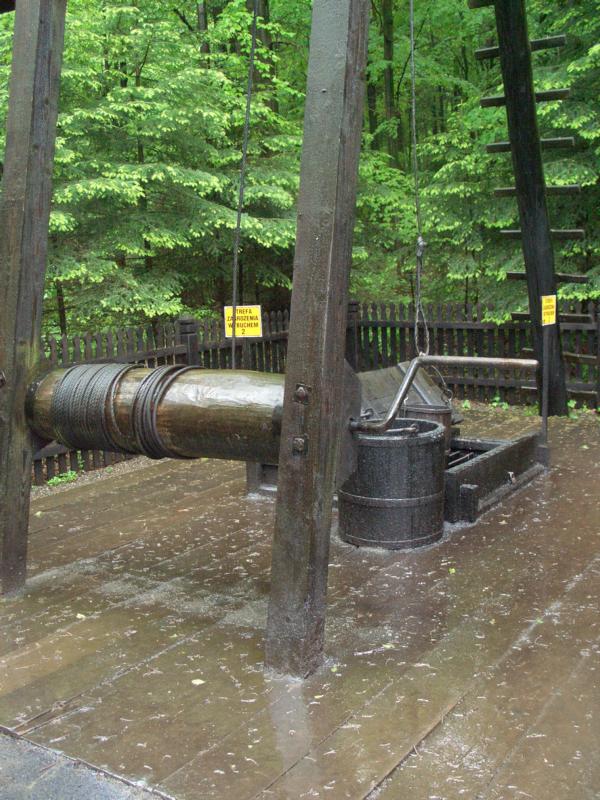 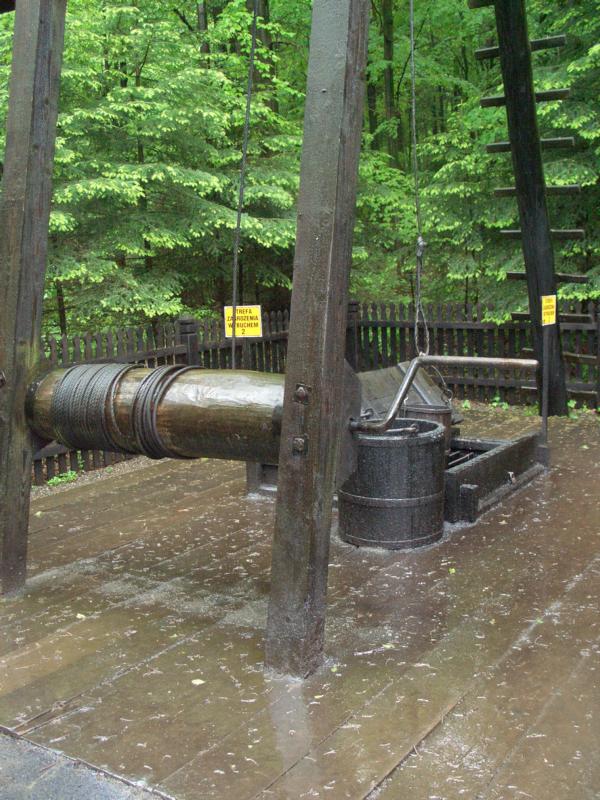 Fotos © Matthias Kneip)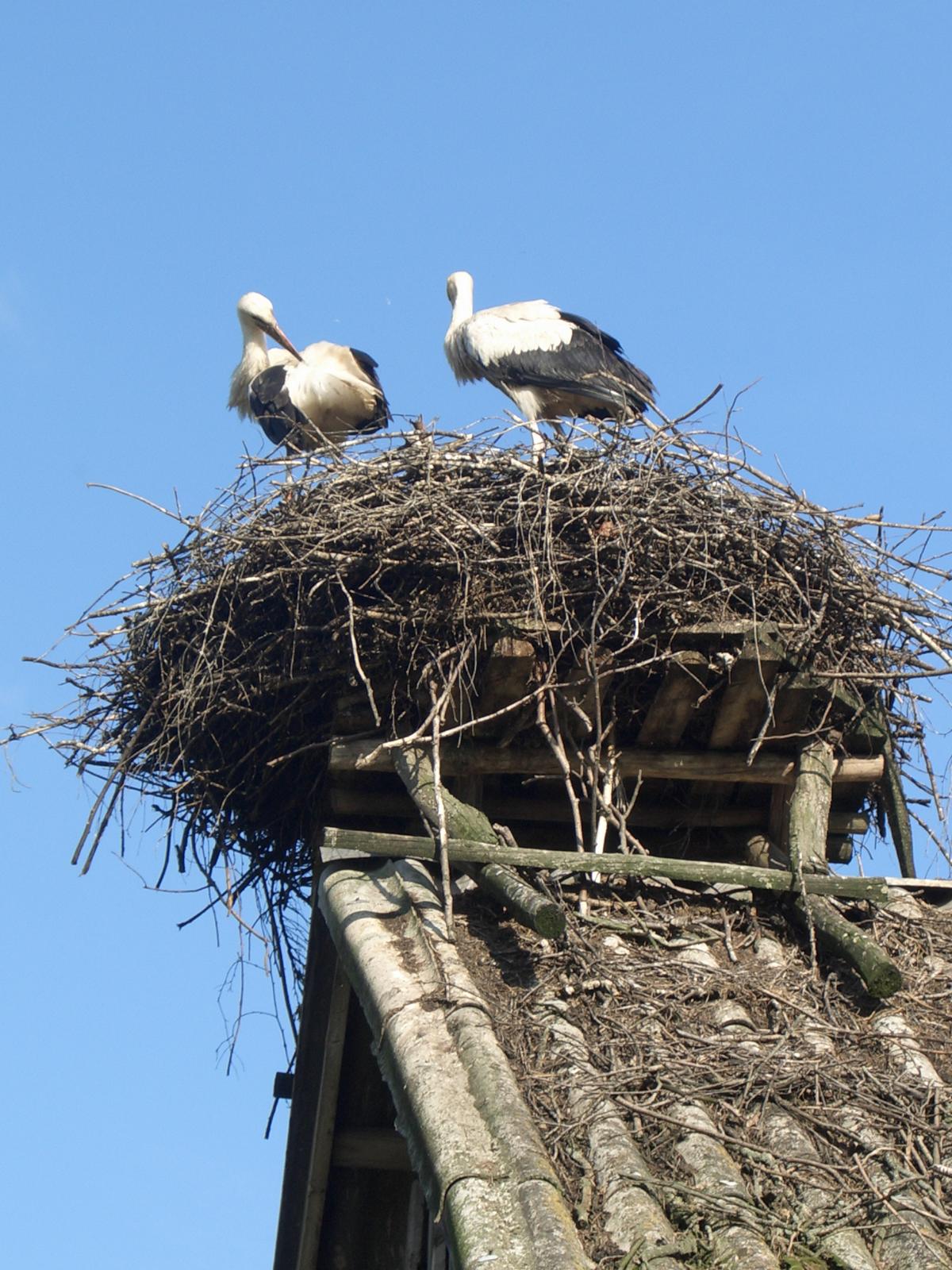 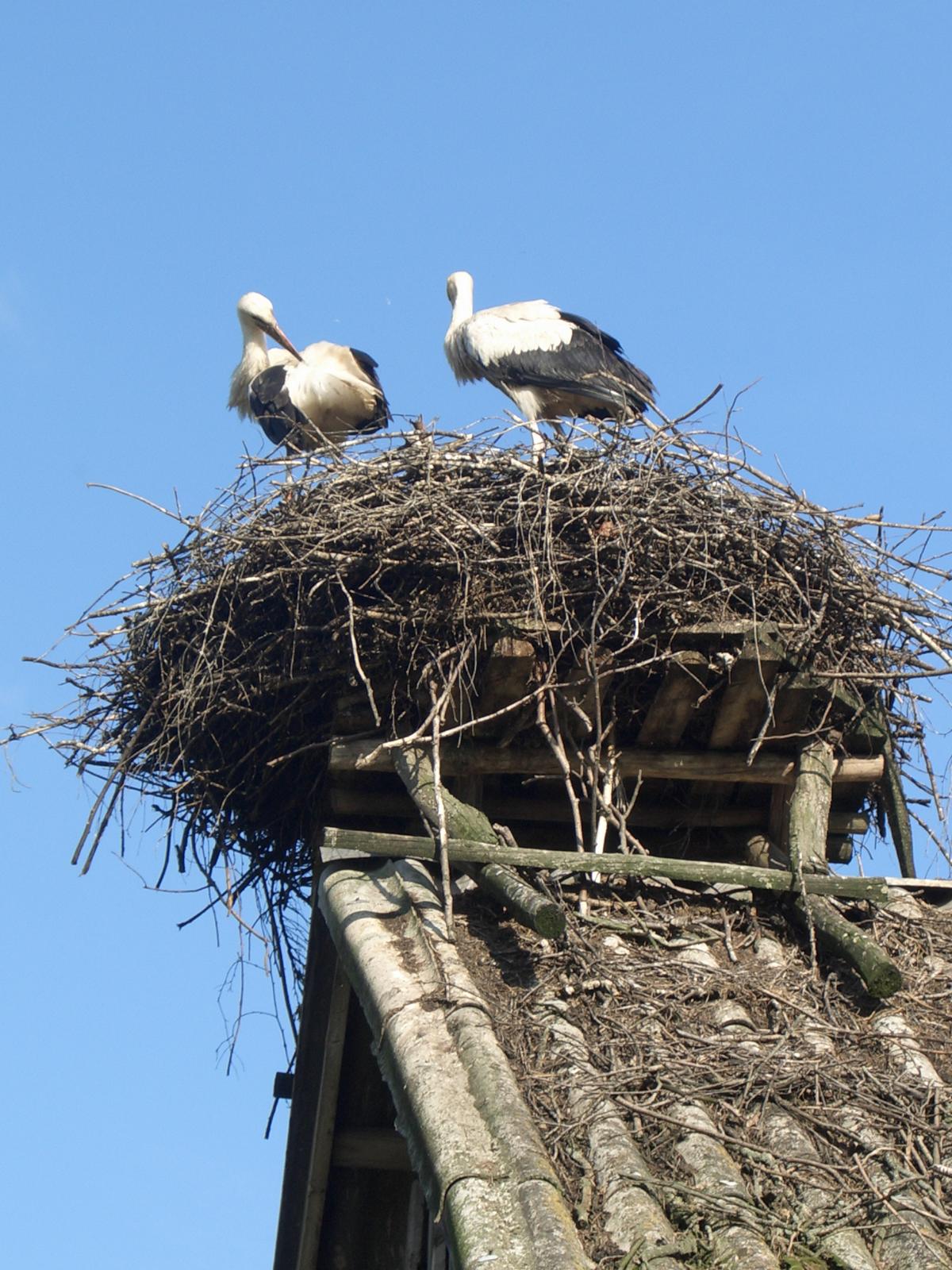 